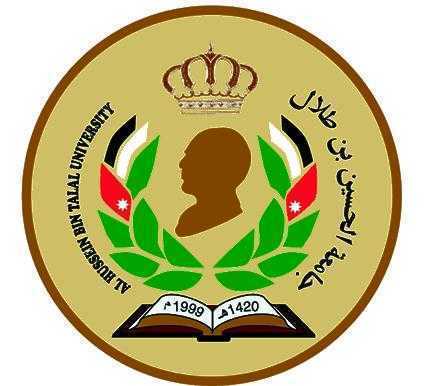 Project Number  For Deanship of  Scientific  Research Use	Title PageDate SubmittedAL-Hussein Bin Talal University Research Fund Application FormVISION OF DEANSHIP OF RESEARCH“Excellence in Research and Community Service ”General Guidelines   The University funds research related to the interest of faculty members as well as University employees .  The research includes projects funded by: deanship of scientific research; public and private organizations, and international funding agencies. FUNDING RESEARCH PROJECTSThe objective of funding projects is to help researchers among faculty members at the University to conduct their research activities at AHU. Funding could cover the cost of employing a research assistant, research equipments, research consumables and national  and international travels..An annual report shall be submitted to the deanship of scientific research giving details on the progress of the project.A ceiling for funding research project shall be specified in the light of the annual research budget by the deanship of scientific research AIMS OF THE DEANSHIP OF RESEARCHTo enhance the University’s national reputation as a leading research university and to establish a higher international profile for its research activities. To drive in and sustain an active research culture that fosters high achievements, encourages innovation and contributes to teaching excellences.To increase the attractiveness and standing of the university as an institution with a reputation for high quality scientific research of practical benefit to stakeholders. Title of Proposed Project(Brief descriptive title. Give prominence to keywords.)(English)  (Arabic)Principal InvestigatorCo- Principal Investigator(s)  (Add more names if necessary) Title of Proposed ProjectABSTRACTA clear and concise description of the problem. This section should explain the need for the research and demonstrate the researcher's knowledge of the topic. This will be an overview of your research, written so a non-specialist can understand the logic of the research goals and methods, and including the methods to be employed.  It should contain no scientific jargon and no references, and unusual terms and methods need to be briefly defined.(Note: Statement of the problem has also to be provided in the Arabic Language in a separate sheet as in Appendix A)PROJECT GOALS AND OBJECTIVESA one-paragraph description of the goal and objectives of the project. The objectives should clearly and concisely identify what results the researcher seeks from the research. Include a clear statement of the issues you will seek to explore and the likely nature of research results. INTRODUCTIONREVIEW AND ANALYSIS OF RELATED WORKThe proposal must contain background information adequate for the non-expert members to fully appreciate your research. Briefly discuss previous work on the topic and describe the relevance of the suggested project. Think of things like the research that has already been done in the field, questions remaining from any prior research, brief highlights of any theory(ies) that may exist to explain the phenomenon, etc.  Provide the rationale and justification for the proposal. Demonstrate that the project is not a duplication of other ongoing or completed work. Normally people don’t get funded if they are ‘reinventing the wheel.’SIGNIFICANCE OF WORKOutline the contribution this project can be. expected to make to the applicant's field of study. If appropriate, mention both specific and technical contributions and also the more general significance of dealing with these particular ideas and problems.Indicate how the research findings are expected to save money, improve quality, efficiency or safety and advance the state of technology.Indicate the contribution this project will make to the development of the applicant's abilities both as a researcher and as a teacher. Comment on the significance of this project in the specific context of the Jordan academic community, a community which has its own central objectives, themes and valuesPLAN OF WORK The work program should describe how the study will be structured to meet each objective. To the extent possible, it should identify major operational phases, relate the phases to time schedules, and describe how the activities will be carried out (special methods, procedures, and experiments to be employed). Methodology:Research methodology shall be described in sufficient detail to permit evaluation of the probability of success in achieving the objectives.Location and Safety Considerations:Researcher(s) should clarify the safety requirements needed for the proposed project as well as the locations of implementations if available.Available Resources:This section should describe the facilities available at Al-Hussein Bin Talal University to be utilized in the proposed project. For example, what equipment, library resources, software and computers are going to be available to you at AHU.Resource RequirementsWhat other equipment/resources/software will you need to design an experiment?  Is it affordable?  Think of any universities, industrial resources, medical research facilities, national labs, etc., for possibilities.Expected Results/Outputs:
Indicate as specifically as possible what results can reasonably be anticipated from this project. For example: Will certain hypotheses be validated or rejected? Will new material be brought to light? Will new methods be tested? Will the project result in public presentations, journal articles, or a book? It is expected that both during the project and at its completion the applicant will review and evaluate the progress and success of the project on the basis of the Project Description.REFERENCESTHE ROLE OF THE INVESTIGATOR(S)* Attach a brief C.V. for each investigator following the format in Appendix B. PROJECT SCHEDULEPhases of project implementationBUDGET OF THE PROPOSED RESEARCHBudget should be in Jordanian Dinnars (JD).JUSTIFICATION OF BUDGETJustify each item listed in the budget in the previous section.ON-GOING FUNDING FROM AL-HUSSEIN BIN TALAL UNIVERSITY FOR PRINCIPAL INVESTIGATORPlease list funded projectsAppendix Aعنوان البحثملخص باللغة العربية:Appendix BC.V. Format for Principal Investigator and Co-Investigators(Two pages maximum, material should be related to submitted project.)Department / CollegeSummary of Experience/Achievements Related to Research ProposalList of Publications Appendix CDEPARTMENT EVALUATION AND RECOMENDATIONResearch Project Evaluation:Chairman of Department Research Committee.................................................................... Signature..................................................................................................................................................Date......................................................................................................................Recommendation:_________________________________________________________________________________Recommendations of the Department Council										Approved									DisapprovedSignature-------------------------------------------------Date--------------------------------------------------------------Appendix DFaculty RECOMMENDATION_________________________________________________________________________________Recommendation of the Faculty Research Committee: Chairman of Faculty Research Committee:    Signature-----------------------------Date--------------------  _________________________________________________________________________________   Recommendation of the Dean of the Faculty									Approved									DisapprovedSignature--------------------------------------------Date-------------------------------------------------------------------     _________________________________________________________________________________Appendix EUniversity Research Committee RECOMENDATION_________________________________________________________________________________   University Research Committee:					   Approved   &   Amount of grant -----------------------------JD					   Disapproved					   Postponed					   Directed to ---------------------------------------------------------Dean of Research----------------------------   Signature-----------------------	 Date --------------------------_________________________________________________________________________________DayMonthYearFull Name and Signature      Academic Rank/ Position                     College and Department     Telephone, Fax, E-Mail      Full Name and Signature      Academic Rank/ Position                     College and DepartmentTelephone, Fax, E-Mail, Full Name and Signature      Academic Rank/ Position                     College and Department  Telephone, Fax, E-Mail, Start DateDurationUpon approvalNo.Name of InvestigatorArea of Contribution to ProjectNo.TaskTaskFromMM/YYToMM/YYDuration(Months)123456ItemAmount RequiredPriority of Item1 = Max Priority2 = Second Priority3 = Least PriorityEntitlement of the research team (principal researcher and co-researchers)Entitlement of research assistants and technicians.Small Equipment (list)Testing and AnalysisConsumables (list)PublicationsTravel (local)Travel  (abroad )Other Items (Please Details)Software(s)Total=ItemJustificationNo.Project TitleSource of FundsAmount of FundsTime Commitment(Hrs/Week)Title and NameSpecialty                                                      Evaluation    ItemExcellentVery goodGoodWeakResearch methodologyResearch objectivesResearch originalityResearch contributionResearch applicability and relevanceAn overall evaluation